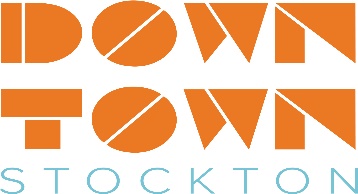 Public Notice Downtown Stockton Alliance Board of Directors Meeting DATE:	 Wednesday, March 22, 2023	TIME:	3:30 pm - 5:00 pmPLACE: 110 N. San Joaquin St. 5th Fl., Stockton, CA	 TO:         DSA Board Members: Board Chair Kari McNickle, Vice-Chair Tony Yadon, Secretary Donna Williamson, Treasurer Carlos Jimenez, Mahala Burns, Tina McCarty, Marcia Cunningham, Bejan Broukhim, David Lipari, Merab Talamantes, Jacob BenguerelStaff:      Michael Huber, Charisse Lowry, Courtney Wood AgendaCall to Order/Roll Call   Public CommentsExecutive Director’s ReportApproval of Financial Statements and Minutes – Action ItemApprove Increase to Reserve Account – Action ItemItems for Future ConsiderationAdjournment General Meeting Requirements: Public Comments: The law provides the opportunity for the public to be heard on any item within the subject matter jurisdiction of the Board, before or during the consideration of that item by the Board.  For all items, including items not on the agenda, the public comment time at the start of each meeting is appropriate.  The person addressing the Board is limited to five (5) minutes unless the Chairman of the Board grants a longer period as appropriate to manage the agenda.  State law does not allow action to be taken on any item not on the agenda.  The Conference Room is handicapped accessible.This agenda shall be made available upon request in alternative formats to persons with a disability, as required by the Americans with Disabilities Act of 1990 (42 U.S.C. § 12132) and the Ralph M. Brown Act (California Government Code § 54954.2).  Persons requesting a disability related modification or accommodation to participate in the meeting should contact the Executive Director of the Downtown Stockton Alliance at 209-464-5246, during regular business hours, at least twenty-four hours prior to the time of the meeting.Pursuant to the Brown Act as codified in Government Code Section 54957.5, any documents pertaining to a non-closed agenda item distributed to most of the Board of Directors in less than 72 hours before a Board meeting shall be available for public inspection.  Said documents shall be available for inspection at the office of the Downtown Stockton Alliance, 125 Bridge Place 3rd Fl., Stockton, California, Monday through Friday, except Holidays, between the hours of 8:30 a.m. and 4:30 p.m.